SIOUX CENTER CHRISTIAN SCHOOL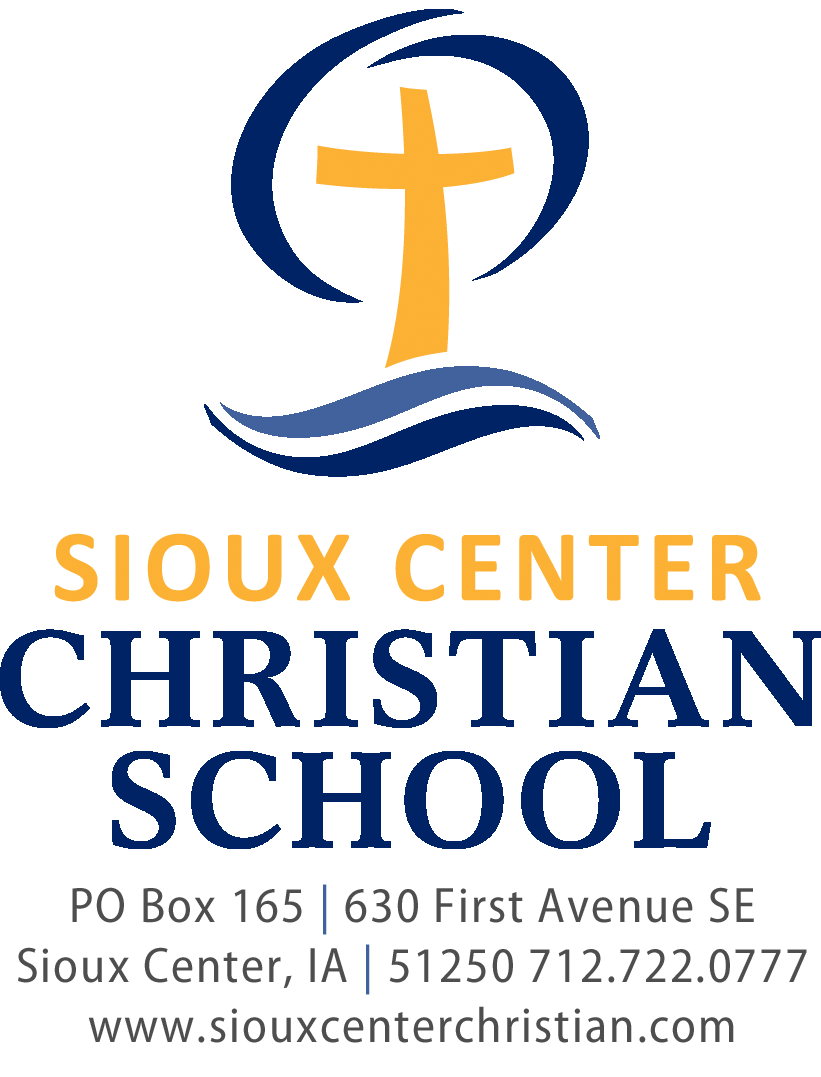 Application for EmploymentThe mission of Sioux Center Christian School is to disciple God’s children by equipping them with a knowledge and understanding of Christ and His creation so that they can obediently serve God and others as they work and play.NOTE:  Electronic submissions are required.I.  Personal Information:Name: _____________________________________________   	Date: ____________________________________Other Surname(s) Reflected on Employment or Educational Records: ____________________
Address: __________________________________________ 	Phone: __________________________                 ___________________________________________	Email Address: __________________________Church Membership: ________________________________________________________________________________	
Position(s) Desired: _____________________________________________________________II.  Education:			Name of School		Certification/Degree     	 Date                Elementary: __________________________________________________________________________________________Secondary: ___________________________________________________________________________________________College/University: __________________________________________________________________________________Other: __________________________________________________________________________________________________________________________________________________________________________________________________________III.  Professional Learning:  List any seminars or workshops that you have recently attended or coursework completed within the last two years that might better qualify you for this position.Name									Date___________________________________________________________________________________________________________________________________________________________________________________________________________________________________________________________________________________________________________________________IV.  Employment Experience:  List the schools/employers in which you have taught or worked in a position relative to the position for which you are making application.1. School/Employer: _________________________________________________	Phone: _______________________Address: ______________________________________________________________________________________________Supervisor: ____________________________________________  Dates of Employment: _____________________Job Title: ______________________________________________________________________________________________Job Responsibilities: __________________________________________________________________________________________________________________________________________________________________________________________Reason for Leaving: __________________________________________________________________________________2. School/Employer: _________________________________________________	Phone: _______________________Address: ______________________________________________________________________________________________Supervisor: ____________________________________________  Dates of Employment: _____________________Job Title: ______________________________________________________________________________________________Job Responsibilities: __________________________________________________________________________________________________________________________________________________________________________________________Reason for Leaving: __________________________________________________________________________________3. School/Employer: _________________________________________________	Phone: _______________________Address: ______________________________________________________________________________________________Supervisor: ____________________________________________  Dates of Employment: _____________________Job Title: ______________________________________________________________________________________________Job Responsibilities: __________________________________________________________________________________________________________________________________________________________________________________________Reason for Leaving: __________________________________________________________________________________V.  References:  List 3 references other than previously listed supervisors.  Please do not list members of your immediate family.	Name			Address			Phone			Email Address1. ______________________________________________________________________________________________________2. ______________________________________________________________________________________________________3. ______________________________________________________________________________________________________VI.  Statement of Faith:  Please write a brief statement describing your personal relationship with Christ.______________________________________________________________________________________________________________________________________________________________________________________________________________________________________________________________________________________________________________________________________________________________________________________________________________________________________________________________________________________________________________________________________________________________________________________________________________________________________________________VII.  Christian Education:  Because your work will be vital to the cause of Christian education, please describe why Christian education is important to you and how you see yourself working within the Christian school community.  Why do you want to work at SCCS?______________________________________________________________________________________________________________________________________________________________________________________________________________________________________________________________________________________________________________________________________________________________________________________________________________________________________________________________________________________________________________________________________________________________________________________________________________________________________________________VIII.  Talents and Gifts:  How would you be an asset to Sioux Center Christian School?____________________________________________________________________________________________________________________________________________________________________________________________________________________________________________________________________________________________________________________________________________________________________________________________________________________________________IX.  CertificationsHave you ever plead “guilty” or “no contest” to or been convicted of a crime?  If so, please explain on a separate page.						Yes	NoHave you ever been the subject of an investigation of an allegation of physical abuse, sexual misconduct, sexual harassment, or an offense relating to children?	Yes	NoHave you ever been discharged from a position or asked to resign?		Yes	NoIf so, please explain on a separate page.Are you legally eligible for employment in this country?			Yes	NoIs there any emotional or physical condition that you are presently experiencing or have experienced that may affect your ability to teach on a day-to-day basis?		Yes	NoIf so, please explain on a separate page.		I hereby declare that the information contained in this application is true, complete, and correct.  I authorize, without reservation, Sioux Center Christian School and its representatives, employees, and/or agents to make any investigation of my personal, education, and employment history.  I understand and support the mission and philosophy held at Sioux Center Christian School.  I also understand that if I were to become an employee of the school, I would be expected to be committed to behavior that is in keeping with biblical principles.  My work and interactions with faculty, staff, and students should promote Christian convictions and maturity, give glory to God, and further His Kingdom.I am a Christian and believe the Scripture of the Old and New Testaments to be the inspired Word of God, the only infallible rule of faith and practice.  The Bible reveals the way of salvation in Jesus Christ (my Savior and Redeemer and Lord of all creation), requires a life of obedience to the Lord, and provides the key to understanding, to finding, and to interpreting purpose in life.  This divine Word of God has been most clearly and consistently interpreted in the Reformed creeds and confessions.  I am familiar with and affirm three creeds of Reformed Christian unity, namely the Apostle’s Creed, the Nicene Creed, and the Athanasian Creed.  I am familiar with and affirm three confessions of Reformed Christian unity, namely the Belgic Confession, the Heidelberg Catechism, and the Canons of Dort as historic expressions of the Christian faith, whose doctrines fully agree with the Word of God.One of the requirements for Sioux Center Christian School staff is to become members at a confessionally-Reformed congregation that supports the school.  Staff members are also to enroll any children in one of the local Christian Schools International (CSI) elementary or high schools.  I understand and agree to follow these requirements.Such a requirement is not to be interpreted as a judgmental statement in regard to other Christian traditions.  It is rather a reflection of the founding principles of Sioux Center Christian School and the institution’s efforts to develop an educational program based on those convictions.  An applicant does not need to be a member of a confessionally-Reformed congregation at the time of their application.  However, we want to be up front that if an applicant is offered a position, this is a requirement of employment.  Once a new employee moves to this area and begins their job, they would be expected to find a church home and affiliate with one of the many churches in the area that fits this requirement.  Applicants must also seek to obey Scripture’s instructions that all are called to put off things like sexual immorality, impurity, lust, evil desires, and greed as well as things such as anger, rage, malice, slander, and filthy language, and to put on an attitude of compassion, kindness, humility, gentleness, patience, and, of course, love (Colossians 3).  More specifically, prospective members of the Sioux Center Christian School community are expected to agree with its anti-harassment policy and position that considers pre-marital, extra-marital, and same-gender sexual relations and romantic relationships to be unacceptable behavior.If I am hired, I understand that I am free to resign at any time, with or without cause and with or without prior notice, and the employer reserves the same right to terminate my employment at any time, with or without cause and with or without prior notice, except as may be required by law.  This application does not constitute an agreement or contract for employment for any specified period or definite duration.  I understand that no supervisor or representative of the employer is authorized to make any assurances to the contrary and that no implied oral or written agreements contrary are valid unless they are in writing and signed by the head of school. I also understand that is I am hired, I will be required to provide proof of identity and legal authorization to work in the United States and that the federal immigration laws require me to complete an I-9 Form in this regard.  I understand that any offer of employment is contingent on a successful background check.I understand that any information provided by me that is found to be false, incomplete, or misrepresented in any respect, will be sufficient cause to eliminate me from further consideration for employment, or may result in my immediate discharge from the employer’s service, whenever it is discovered.DO NOT SIGN UNTIL YOU HAVE READ THE ABOVE APPLICANT STATEMENT I certify that I have read, fully understand, and accept all terms of the foregoing Applicant Statement.Signature of Applicant:______________________________________	Date:_______________________________RESUME:  As part of the employment process, provide a current, detailed resume that includes residence and business addresses and telephone numbers, educational background, professional experience, and other information related to the responsibilities of the position.